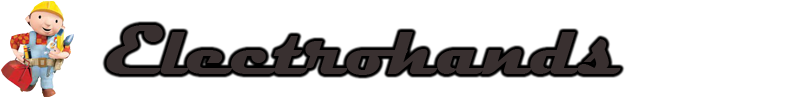 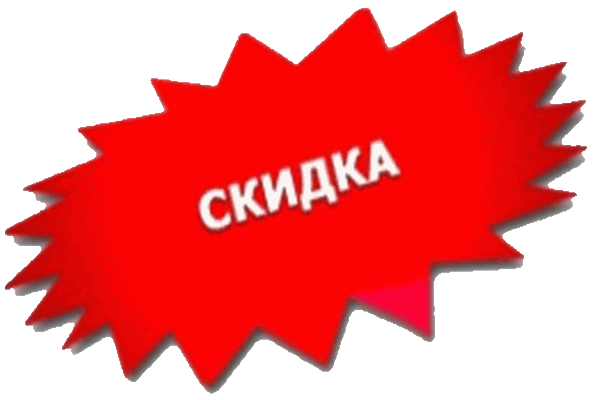 Купон на скидку в размере 10 процентов, на все виды работ нашего мастера, при заказе от 2000 Рублей.http://electrohands.ru/главный инженер 89015123769ведущий специалист 89092772124